VHEF Annual Report for SPCAGMSent from my iPad. Dear Mrs Irons,
                        An uneventful year. We received only one request- for the new play area.We have donated £500 and wish it well.
                  Our trust fund stands at :  M&G Charifund £12737.45 (£15411.20)
                                                                          Charibond £1820.71 (1799.97)
                                                                         Income.      £647.81
                                                                         Expenditure £500
    Available for distribution Cambridge BS.                      £4035.49.Tue, 6 Apr, 17:33 (14 hours ago)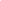 